MĚSÍČNÍ PLÁN 2019/2020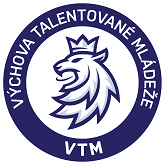 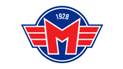 BA - Budvar aréna		PA - plavecký areálKATEGORIE:MŽA MĚSÍC:KvětenTRENÉŘI:VylíčilDENDENDOPOLEDNEDOPOLEDNEDOPOLEDNEDOPOLEDNEODPOLEDNEODPOLEDNEODPOLEDNEODPOLEDNEDENDENSrazSucháMístoOdchodSrazSucháMístoOdchodSt1Čt214:4515:00-16:30BA16:45Pá3So4Ne5Po614:3514:45-15:45Gladiators gym15:50Út715:4516:00-17:15tělocvična ZŠ Grunwaldova17:20St8Čt96:457:00-8:15BA8:3014:4515:00-16:30BA16:45Pá10So11Ne12Po1314:3514:45-15:45Gladiators gym15:50Út1415:4516:00-17:15tělocvična ZŠ Grunwaldova17:20St156:557:00-8:00PA8:1514:4515:00-16:30BA16.45Čt166:457:00-8:15BA8:30Pá17So18Ne19Po2014:3514:45-15:45Gladiators gym15:50Út2115:4516:00-17:15tělocvičnaZŠ Grunwaldova17:20St226:557:00-8:00PA8:1514:4515:00-16:30BA16:45Čt236:457:00-8:15BA8:30Pá24So25Ne26Po2714:3514:45-15:45Gladiators gym15:50Út2815:4516:00-17:15tělocvična
ZŠ Grunwaldova17:20St296:557:00-8:00PA8:1514:4515:00-16:30BA16:45Čt306:457:00-8:15BA8:30Pá31